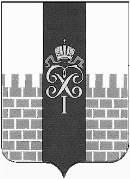 МЕСТНАЯ АДМИНИСТРАЦИЯ МУНИЦИПАЛЬНОГО ОБРАЗОВАНИЯ ГОРОД ПЕТЕРГОФ__________________________________________________________________ ПОСТАНОВЛЕНИЕот «30» 12.2016  г.	                                                                             № 137   Об утверждении Плана мероприятий, направленных на решение вопроса местного значения по непрограммным расходам местного бюджета МО г. Петергоф на 2017 год «Участие в организации и финансировании: временного трудоустройства несовершеннолетних в возрасте от 14 до 18 лет в свободное от учебы время»  В соответствии с Бюджетным  кодексом  РФ, Положением о бюджетном процессе в МО г. Петергоф, Постановлением местной администрации МО город Петергоф от 26.09.2013 № 150 «Об утверждении  Положения о Порядке разработки, реализации и оценки эффективности  муниципальных программ и о Порядке разработки и реализации ведомственных целевых программ и планов по непрограммным расходам местного бюджета МО город Петергоф», местная администрация муниципального образования город Петергоф   	           ПОСТАНОВЛЯЕТ:           1.Утвердить План мероприятий, направленных на решение вопроса местного значения по непрограммным расходам местного бюджета МО г. Петергоф на 2017 год: «Участие в организации и финансировании: временного трудоустройства несовершеннолетних в возрасте от 14 до 18 лет в свободное от учебы время»   согласно приложению к настоящему Постановлению.                2. Настоящее Постановление  вступает в силу с даты официального опубликования..             3. Контроль за исполнением настоящего Постановления оставляю за собой.             Глава местной администрации            муниципального образования              город Петергоф                                                                           А. В. ШифманПлан мероприятий, направленных на решение вопроса местного значения по непрограммным расходам местного бюджета муниципального образования город Петергоф на 2017 год  «Участие в организации и финансировании: временного трудоустройства несовершеннолетних в возрасте от 14 до 18 лет в свободное от учебы время»     Ведущий специалист административно-хозяйственного отдела                                   Д. А. Быков                                                                                              СОГЛАСОВАНО     Руководитель структурного подразделения –       начальник финансово-экономического отдела                           местной администрации МО город Петергоф                                                              А. В. Костарева      Главный специалист отдела заказов  и юридического сопровождения                                                                                                                                                                                местной администрации МО город Петергоф                                                                  Г. В. ПихлапуПриложение        к постановлению местной администрациимуниципального образования г. Петергоф                                  от  «30» 12.2016г. № 137 Утверждаю Глава местной администрации МО г. Петергоф _______________А.В. Шифман                                                        «30» 12.2016г.№п\пНаименование мероприятияНаименование мероприятияСрок выпол-ненияНеобходимый объем финанси-рования(тыс. руб.)Примечание1.Предоставление субсидии в целях возмещения затрат, связанных с организацией и финансированием временного трудоустройства  несовершеннолетних в возрасте от 14 до 18 лет в свободное от учёбы времяПредоставление субсидии в целях возмещения затрат, связанных с организацией и финансированием временного трудоустройства  несовершеннолетних в возрасте от 14 до 18 лет в свободное от учёбы времяII –III квартал1 316,6Приложение (сметный расчет)  Итого1 316,6  Руково      Руководитель структурного подразделения –                                 Началь       начальник административно-хозяйственного отдела                                                      С. М. Тычкин                     